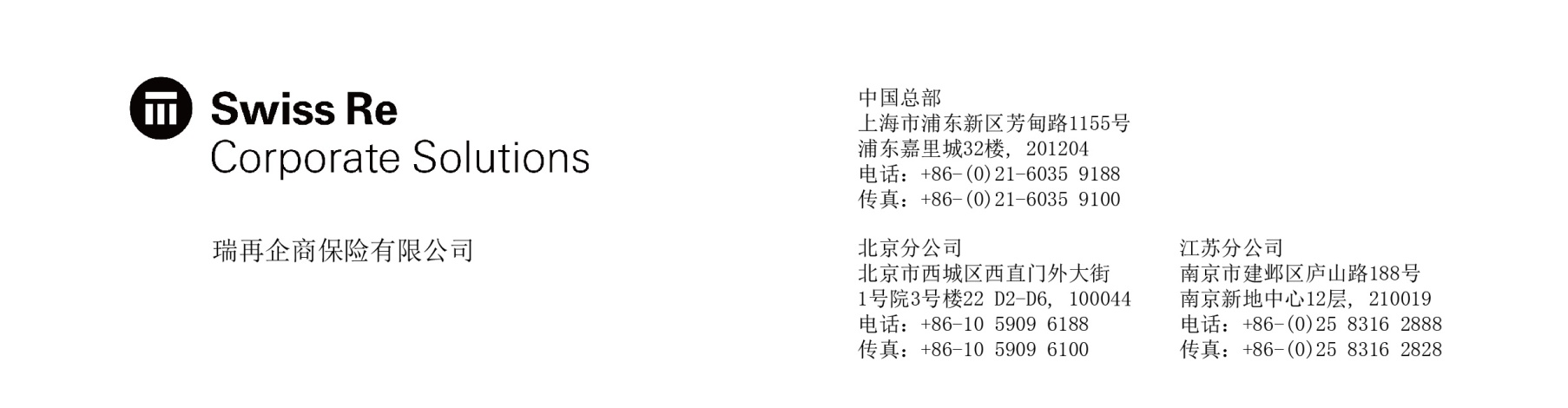             雇主责任险出险通知书出险详情注意事项	     如收到书面索赔请求，请勿作答，并将原件交来本公司；如有口头索赔要求，请详述。 索赔材料请在索赔时提供下列材料（原件）：保单复印件签章的雇主责任险出险通知书书面事故报告/事故勘察报告（如涉及工伤）目击者证词/伤者书写的事故经过医药费单据，病历卡，病假单及相关住院单据劳动合同交通部门事故处理报告（如涉及交通事故）警方报告(如涉及)诉状、传票或其他法律文书（如涉及）其他理赔部门要求提供的所需文件声明  特此声明：上述所填写的资料全属正确、真实，绝无隐瞒。 索赔人签章 （公司公章）    ________________________________                                             日期      _________________________	保单号码保单号码有效期          被保险人 (公司)被保险人 (公司)被保险人 (公司)联系人姓名  联系人姓名  地址         电话    Email          传真            意外发生地点意外发生日期及时间            目击者                                    意外发生过程                        伤者姓名及地址伤者年龄、性别、身份证   伤者年龄、性别、身份证   雇主名称                                  工作岗位                                 劳动合同期限                          伤者月平均工资                    受伤情形伤者何时复工若意外可归于他人过失所致，请说明若意外可归于他人过失所致，请说明若意外可归于他人过失所致，请说明索赔事项及金额索赔事项及金额索赔事项及金额是否购买过其它同类保险，如有，请列明  是否购买过其它同类保险，如有，请列明  是否购买过其它同类保险，如有，请列明  是否购买过其它同类保险，如有，请列明  是否诉诸法律？